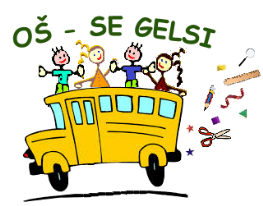 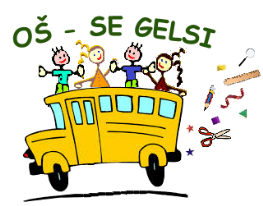 RANG LISTA KANDIDATA ZA RADNO MJESTO SPREMAČA/ICE PO IZVRŠENOM VREDNOVANJU TEMELJEM NATJEČAJA ZA ZAPOŠLJAVANJE OD 14.DO 22.10.2020.Temeljem provedenog vrednovanja kandidata za radno mjesto spremačice, dana 29.10.2020. kandidati su ostvarili sljedeće rezultate:Vjera BoveZnanje talijanskog jezika: 5 bodovaIntervju: 4 bodaUkupno: 9 bodovaDolores Anastasia PaoletićZnanje talijanskog jezika: 4 bodovaIntervju: 4 bodaUkupno: 8 bodovaMarijana VukošaZnanje talijanskog jezika: 5 bodovaIntervju: 5 bodovaUkupno: 10 bodova                                                                                                               Tajništvo OŠ –SE Gelsi